Конспект открытого занятия по кружковой деятельности"Забавные игрушки" в технике оригами в подготовительной группена тему: "У ворот новый год"Воспитатель: Логачева Наталья НиколаевнаМБДОУ Мурминский детский сад "Теремок"                                            Цель: развивать конструктивные и творческие способности  детей  через средства техники оригами.Задачи:- учить складывать базовую форму оригами "двойной квадрат"; учить работать по словесной инструкции и показу воспитателя;- упражнять детей в сгибании и разгибании бумаги в разных направлениях, приглаживании линии сгибов;- закреплять геометрические понятия: по полам, по диагонали; закреплять правила работы с ножницами;-совершенствовать навыки коллективной работы в соответствии с общим замыслом;- воспитывать аккуратность, желание сделать поделку качественно; воспитывать отзывчивость, уважение и бережное отношение к животным;- доставить детям радость. Оборудование: образец елочки в технике оригами, квадраты зеленого цвета на каждого ребенка, ножницы в стаканчиках, посылка, письмо, мешочек, ветка ели, новогодние карточки.Ход занятия:1. Приветствие:Дружба крепкая у нас.Мы ею гордимся! Вместе учимся, играем.Вместе веселимся!2. Мотивация- Ребята, сегодня утром нам принесли посылку. Вам интересно узнать кто ее прислал и что в ней находится? (Ответ детей)- Тогда поскорее откроем ее! (Открываем).- Здесь какой-то мешочек, а на нем надпись: "Здравствуйте, ребята! Если вы сумеете отгадать с закрытыми глазами по запаху и на ощупь, что лежит в этом чудесном мешочке, то вы сможете определить о чем письмо, которое тоже лежит в этой посылке".Д./и.: "Чудесный мешочек" (дети стоят по кругу)- Давайте попробуем угадать: потрогайте своими пальчиками, что там лежит (дети трогают ветку ели, говорят свои мысли).- А теперь понюхаем. Что вы чувствуете? Какой запах уловили? (ответы детей).- а что вам напоминает этот запах? Вы узнаете, когда выполните задание, для этого вам нужно пройти за столы. Д./и.: "Доскажи словечко" (новый год)1. С неба падают зимой и кружатся надо мнойЛегкие пушинки, белые .....(снежинки)2. Он и добрый, он и строгий, бородою весь зарос.Скоро к нам придет на праздник, кто же это.... (Дед Мороз)3. К нам домой под новый год, кто-то из лесу придетВся пушистая, в иголках, а зовут ту гостью ... (елка)4. Без него бы Дед Мороз все подарки не донес! (Мешок)5. Елочка с игрушками, клоуны с хлопушкамиВеселиться народ, что за праздник... (Новый год)- Так что же нам напоминает запах елки?  (праздник - Новый год!)- Конечно! Это праздник радости, веселья, исполнения желаний! А без чего не может быть нового года? (Ответы детей). - Давайте прочитаем письмо. "Дорогие ребята, пишет вам лесовичок. Вчера, когда я шел по лесу, навстречу мне выбежали все звери и рассказали мне о своей беде. Злая Колдунья не хочет, чтобы в лесу был праздник, новый год, и уничтожила все елки. Осталась только одна единственная веточка. Я прислал ее вам!  Теперь лесным жителям нечего наряжать и они все расстроены. Ребята, помогите им, пожалуйста! Очень надеюсь на вас!"- Ребята, вам жалко лесных зверей? У всех ведь скоро наступит новый год: будем наряжать елку, получать подарки, будем веселиться, а у лесных жителей не  будет праздника!- А мы можем помочь лесным жителям? (Ответы)- Посмотрите, у вас на столах лежат волшебные квадраты. А еще у вас есть умелые пальчики, которые могут превращать квадрат в разные фигурки! Правда?  Давайте превратим наши квадраты в елочки! Д.и.: "Найди базовую форму "3. Практическая частьПальчиковая гимнастика: "Елка"Ждут красавицу колючую (скольжение ладошками )В каждом доме в декабре (делаем крышу)На ветвях зажгут фонарики (фонарики)Искры брызнут в серебре (руки над головой, пальцы оттопырены)Сразу в доме станет празднично (соединяем подушечки пальцев)Закружится хоровод (круговые движения ладошками)Дед Мороз спешит с подарками (пальцы шагают по столу)Наступает Новый год! (хлопаем в ладоши).- Сегодня мы сделаем вот такую красивую елочку. Для того, чтобы у всех получилось, нужно внимательно меня слушать и выполнять все действия за мной! Кому будет сложно, не расстраивайтесь, я помогу!1. Положите квадрат перед собой. Складываем его по полам. Внимательно смотрим, чтобы все углы совпали. Какая базовая форма получилась? (Ответы). Хорошо проглаживаем пальчиком линию сгиба. Разворачиваем квадрат. У всех четко видна линия сгиба? На какие две фигуры поделился наш квадрат? (Ответы). Давайте сложим другие  две стороны нашего квадрата. Теперь развернем и посмотрим что получили? (Ответы)2. А сейчас будем складывать наш квадрат по диагонали. Нижний уголок тянем к верхнему. Делаем все аккуратно! Какая базовая форма получилась? (Ответы). Раскрываем. Что видим? Точно так же соединяем другие два угла. Разворачиваем заготовку. Сейчас мы будем учиться складывать базовую форму двойной квадрат.3. Пальцами обеих рук, мы приподнимаем и втягиваем заготовку во внутрь, а других два края остаются сверху и накладываются на них. Получилась базовая форма.... (Ответы). Давайте немного отдохнем, проведем физминутку и продолжим.Физминутка: "Елочка" (действия по содержанию)Были бы у елочки ножки,Побежала бы она по дорожке.Заплясала бы она вместе с нами.Застучала бы она каблучками.Закружились бы на елочке игрушки: Разноцветные фонарики, хлопушки.Засмеялись бы на елочке матрешкиИ захлопали от радости в ладошки.Потому что у ворот, к нам стучится Новый год!- Продолжаем! Теперь самое сложное!  4. Каждую сторону мы складываем к  средней линии. Теперь будем раскрывать кармашки, превращая их в  треугольники (это будут веточки). - А сейчас, прежде чем перейти к следующему действию, давайте повторим правила пользования ножницами:Брать и резать можно только с разрешения воспитателя.Нельзя поднимать их слишком высоко, и размахивать по сторонам, чтобы не пораниться самому и не поранить товарища.Держать ножницы нужно прямо от себя, не раскрывать их широко.Закончив работу, надо закрыть концы и убрать их, в стаканчик колечками вверх.- Молодцы! Гимнастика для глаз (по карточкам)5. Теперь нам нужно отрезать ненужные концы, маленькие треугольники. Как вы думаете, зачем? (Ответы).  Теперь, чтобы елочка была пушистой нам нужно выполнить три - четыре надреза, разделить веточки и отогнуть уголочки. - Посмотрите, какая красота у вас получилась! Давайте соберем елочки вместе. Сколько стало елочек? (Ответы).4. Итог-Ребята, какие же вы молодцы! Давайте сложим аккуратно елочки в посылку и отправим их лесным жителям. Теперь они тоже смогут встретить Новый год! Благодаря вашей помощи!Муз. игра "Мы повесим шарики"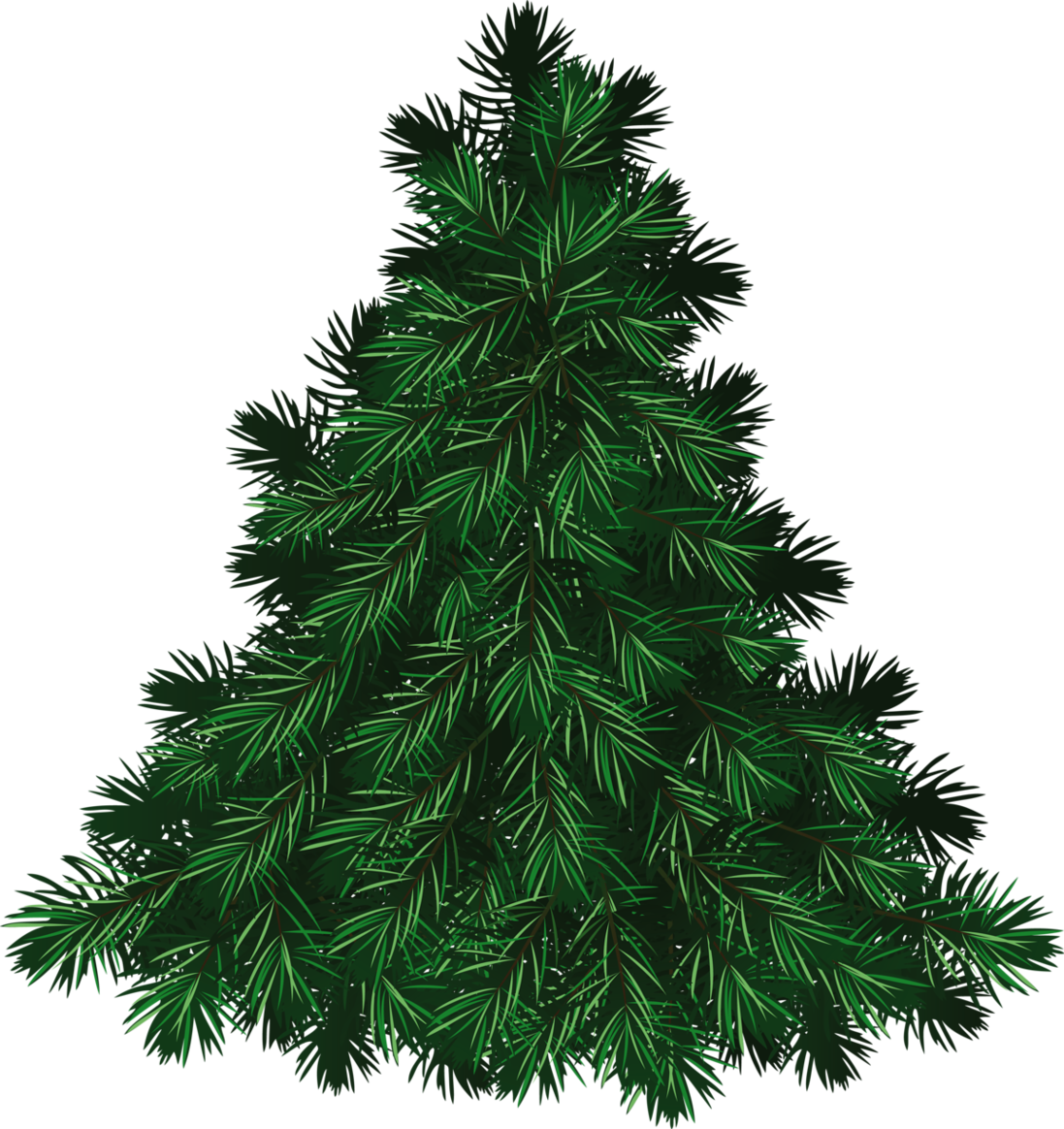 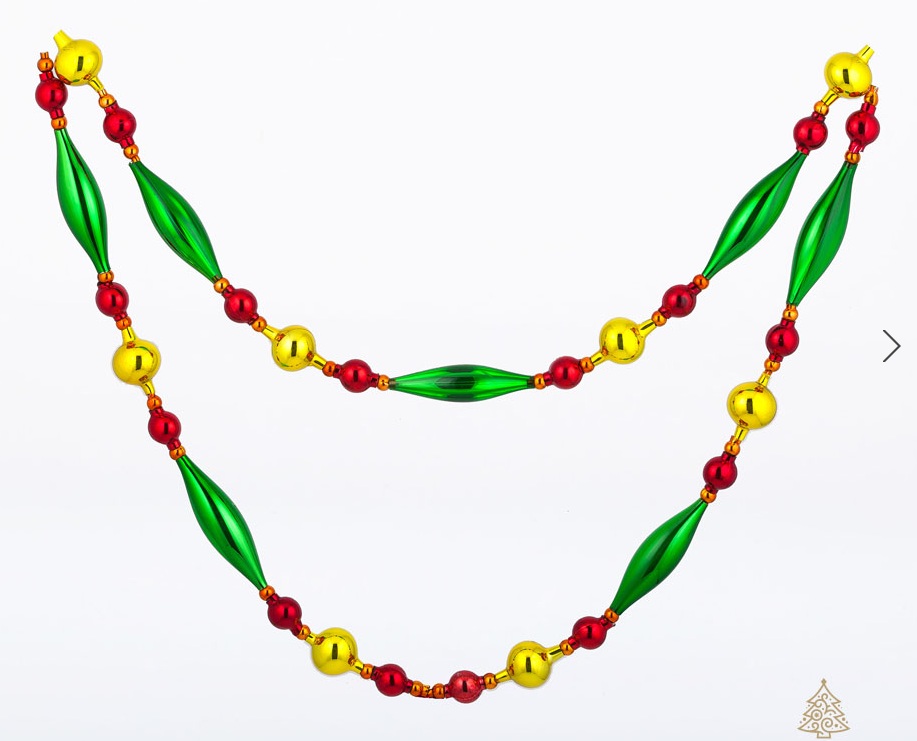 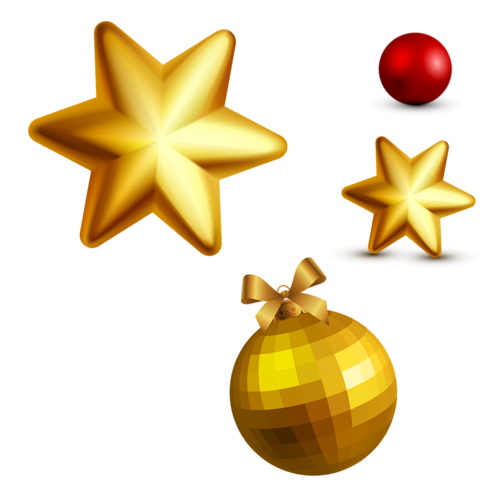 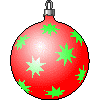 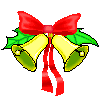 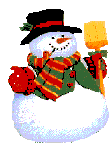 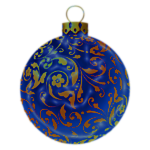 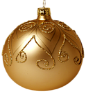 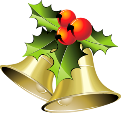 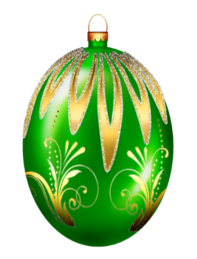 